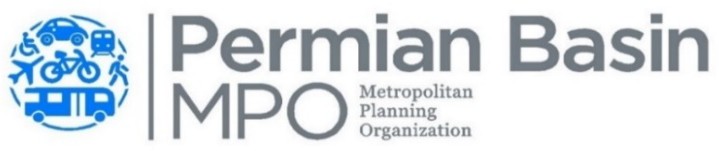 Permian Basin MPO9601 Wright Drive Midland, TX Policy Board Meeting VIRTUAL via ZoomOctober 18, 2021 3:00 p.m.Meeting Link
https://us02web.zoom.us/j/84896979135?pwd=QlZhZEZyaUZRemRnZWl2WXJWVmJjQT09

Meeting ID: 848 9697 9135    Passcode: 329445
One tap mobile
+13462487799 (Houston)Pursuant to section 551.127 of the Texas government code, and in conjunction with the guidance and provisions provided by the Governor of Texas in the declaration of disaster enacted March 13, 2020, members of the transportation policy board may be participating remotely in compliance with the Texas Open Meetings Act, as temporarily modified by the governor.AGENDACall Meeting to OrderIntroductions and AnnouncementsPublic Comment Period (limited to 3 minutes each)Approve the Policy Board Minutes from September 20, 2021                            ACTION ITEMApprove the August and September 2021 Billing Statements                             ACTION ITEMConsider authorizing MPO staff salary increase to match the Fiscal Agent’s   ACTION ITEMMPO Staff Reports                                                                                         INFORMATION ITEM	 90-Day CalendarStaff Activities – 30-dayAgency Project Reports                                                                                 INFORMATION ITEMTxDOT Odessa DistrictCity of MidlandMidland CountyCity of OdessaEctor CountyMartin CountyMOUTDFuture Meetings                                                                                             INFORMATION ITEM 10.   Conduct Executive Session concerning any, and all, subjects and for any, and all, purposes permitted by Chapter 551 of the Texas Government code, including, but not limited to: Texas Government Code Section 551.071 for the purpose of consulting with the Board’s attorney; Texas Government Code Section 551.072 to deliberate the purchase, lease, or value of real property; Texas Government Code Section 551.074 to discuss personnel matters.11. Take Action Concerning Executive Session Matters                                              ACTION ITEM12.  Adjourn                                                                                                                        ACTION ITEMThis meeting is being conducted in accordance with the Texas Open Meetings Law (V.T.C.A. Government Code 551).